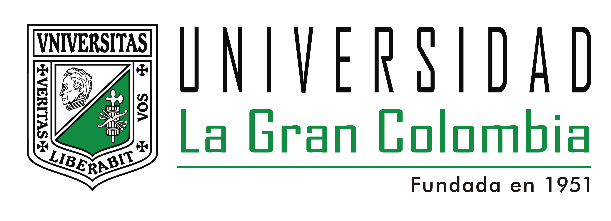 RC-ORI-011SOLICITUD PARA MOVILIDAD ACADÉMICA ESTUDIANTES UGCA(Formato para aplicación a movilidad saliente UGCA)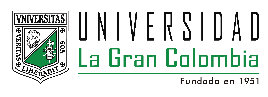 DATOS PERSONALESNombre completo: ________________________________________________________________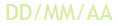 Documento de Identidad: No. ____________________ Fecha Expedición_____________________Fecha de nacimiento: __________________________Número de pasaporte: _________________________ Fecha de vencimiento: _________________Dirección de residencia: ____________________________________________________________Ciudad: _____________________________________Teléfonos: 	Fijo: ___________________________     Celular: ___________________________Correo electrónico: ____________________________INFORMACIÓN ACADÉMICAFacultad: ________________________________________________________________________Programa: _______________________________________________________________________Porcentaje de créditos cursados a la fecha: _____________________________________________Promedio académico general: ____________________Participación en semilleros: 		SI		NoNombre del Semillero (Anexar información si lo requiere): ________________________________Participación en otras actividades/organizaciones de la UGCA:	     Si	            No¿Cuáles?: ________________________________________________________________________________________________________________________________________________________DATOS DEL PROGRAMA AL QUE  SE SOLICITA INGRESARUNIVERSIDAD DE DESTINO:
Nombre: ________________________________________________________________________País: ____________________________________________________________________________Período académico al cual se postula: Primero			Segundo período: Fecha de inicio del período académico: ________________Fecha de finalización del período académico: ________________Créditos académicos a cursar en la Universidad de destino:DATOS DE CONTACTO EN CASO DE EMERGENCIA:FAMILIARES:Nombre: ________________________________________________________________________Parentesco: ______________________________________________________________________Domicilio: ________________________________________________________________________Ciudad: _____________________________________ País: ________________________________Teléfono: Código área______________   fijo: _________________ Celular: ___________________Correo electrónico: ______________________________________Nota: Declaro que conozco y acepto las condiciones exigidas por la Universidad La Gran Colombia, Seccional Armenia en cuanto a esta solicitud de movilidad académica.Firma del estudiante: __________________________________________Nombre de la autoridad académica competente: _____________________________________________Firma de la autoridad académica competente: __________________________________________Fecha de diligenciamiento: _______________________________#Facultad/ ProgramaAsignaturaCódigo# de créditosSOLICITUD REVISADA PORCARGOFECHA DE LA REVISIÓNSOLICITUD APROBADA O NEGADA